Фотоматериалы о выявленных фактах нарушения требований природоохранного законодательства с 08.07.2019 по 12.07.2019Минский городской комитет природных ресурсов и охраны окружающей среды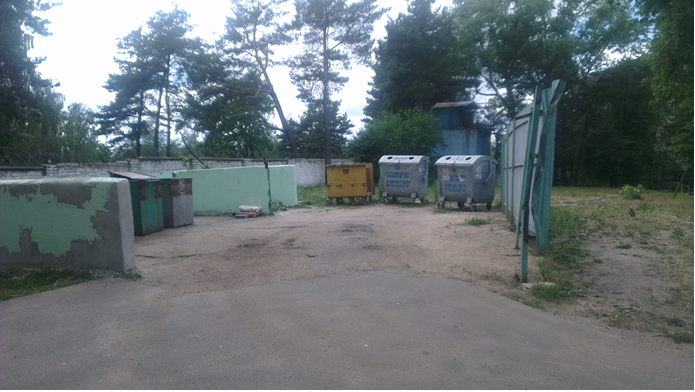 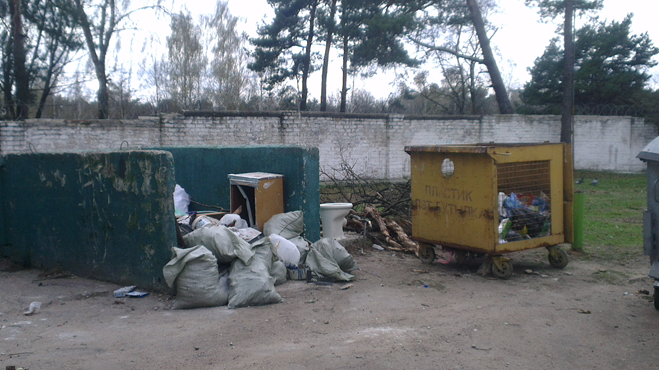                              ДО                                             ПОСЛЕ                                                                                 			         Пр.Партизанский, 80 Заводской район г.Минска место совершение нарушенияКонтейнерная площадка во дворе дома №80 по пр.Партизанский находится в ненадлежащем состоянии,  выявлено складирование отходов различного происхождения, веток, сучьев описание нарушенияКУП «ЖКХ Заводского района г. Минска» указано об организации работ по наведению порядка и приведению территории в надлежащее состояниепринятые меры по устранению нарушения (дата направления рекомендации, предписаний, информационных писем по устранению выявленных нарушений (недостатков), срок исполнения)Силами КУП «ЖКХ Заводского района г. Минска» наведен порядок, мусор вывезенпринятые меры по привлечению к ответственности (дата начала административного процесса, дата вынесения постановления о привлечении к административной ответственности с указанием на часть статьи и статью КоАП, сумма штрафа)Нетпринятые меры по возмещению вреда, причиненного окружающей среде (дата акта об установлении факта вреда, причиненного окружающей среде, размер причиненного вреда окружающей среде, дата предъявления претензии)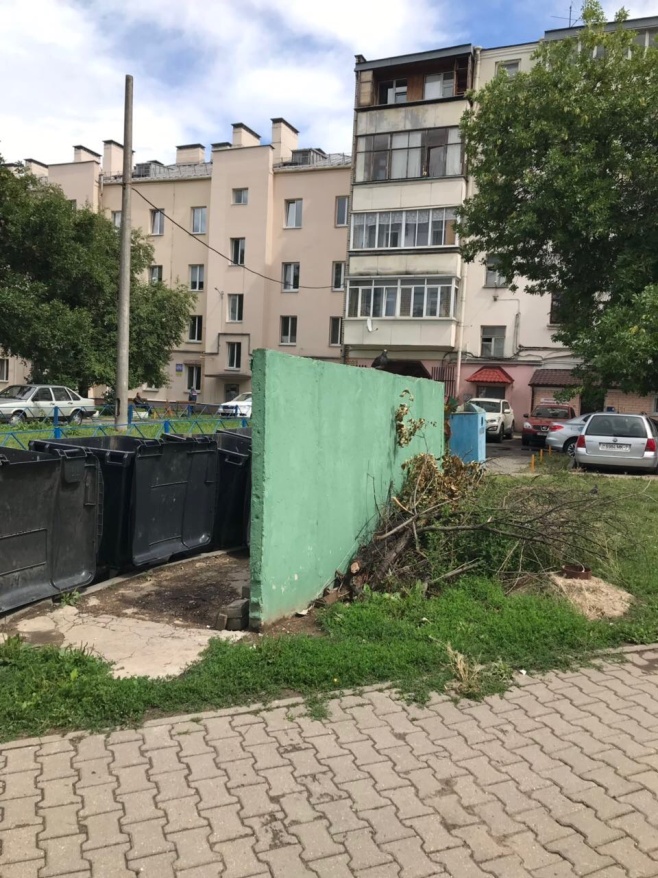  Около контейнерной площадки во дворе дома № 23 по ул. Фабричная в г. Минскеместо совершение нарушения2. В ходе обследования Ленинского района было выявлено несанкционированное складирование отходов сучьев и веток около контейнерной площадки во дворе дома № 23 по ул. Фабричная в г. Минскеописание нарушения3.    ГП «ЖЭУ № 3 Ленинского района г.Минска» указано о необходимости устранения выявленных нарушений (недостатков). принятые меры по устранению нарушения (дата направления рекомендации, предписаний, информационных писем по устранению выявленных нарушений (недостатков), срок исполнения)4. нетпринятые меры по привлечению к ответственности (дата начала административного процесса, дата вынесения постановления о привлечении к административной ответственности с указанием на часть статьи и статью КоАП, сумма штрафа)5. нетпринятые меры по возмещению вреда, причиненного окружающей среде (дата акта об установлении факта вреда, причиненного окружающей среде, размер причиненного вреда окружающей среде, дата предъявления претензии)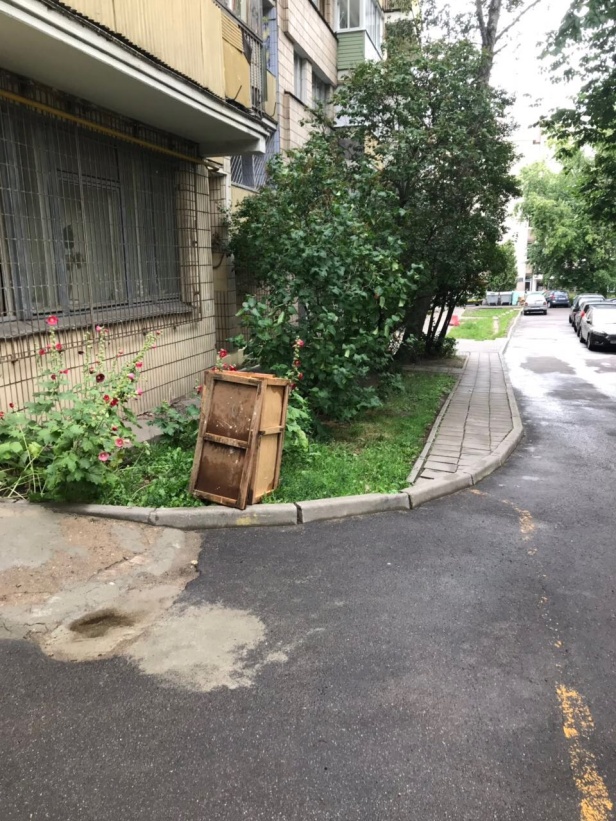  Территория, прилегающая к жилому дому № 7 по ул. Романовская Слобода  в г. Минске;место совершение нарушения2. В ходе проведения мониторинга ЖЭУ № 6 Московского района г. Минска было выявлено несанкционированное складирование крупногабаритных отходов на территории, прилегающей к жилому дому № 7 по ул. Романовская Слобода  в г. Минске;описание нарушения3.    ГП «ЖЭУ № 6 Московского района г.Минска» направлена рекомендация по устранению выявленных в ходе мониторинга нарушений (недостатков). принятые меры по устранению нарушения (дата направления рекомендации, предписаний, информационных писем по устранению выявленных нарушений (недостатков), срок исполнения)4. нетпринятые меры по привлечению к ответственности (дата начала административного процесса, дата вынесения постановления о привлечении к административной ответственности с указанием на часть статьи и статью КоАП, сумма штрафа)5. нетпринятые меры по возмещению вреда, причиненного окружающей среде (дата акта об установлении факта вреда, причиненного окружающей среде, размер причиненного вреда окружающей среде, дата предъявления претензии)       До                                                                                               после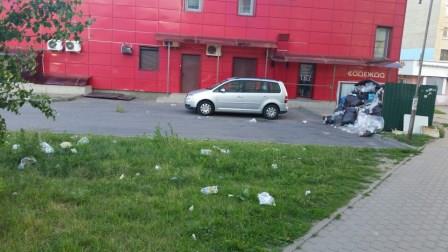 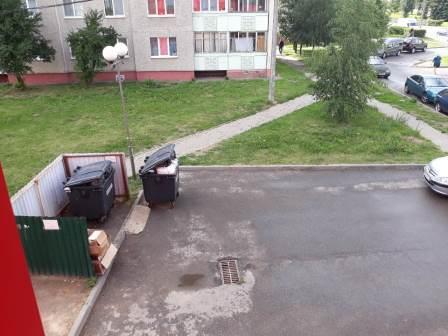  Ул. Корженевского 10а Минскместо совершение нарушенияПереполнение контейнерной площадки, засорение прилегающей терриории отходами жизнедеятельностиописание нарушенияИП Ходасевич указано о своевременной уборке территориипринятые меры по устранению нарушения (дата направления рекомендации, предписаний, информационных писем по устранению выявленных нарушений (недостатков), срок исполнения)Нарушение устранено, меры не применялисьпринятые меры по привлечению к ответственности (дата начала административного процесса, дата вынесения постановления о привлечении к административной ответственности с указанием на часть статьи и статью КоАП, сумма штрафа)Нетпринятые меры по возмещению вреда, причиненного окружающей среде (дата акта об установлении факта вреда, причиненного окружающей среде, размер причиненного вреда окружающей среде, дата предъявления претензии)До                                                                                                                  После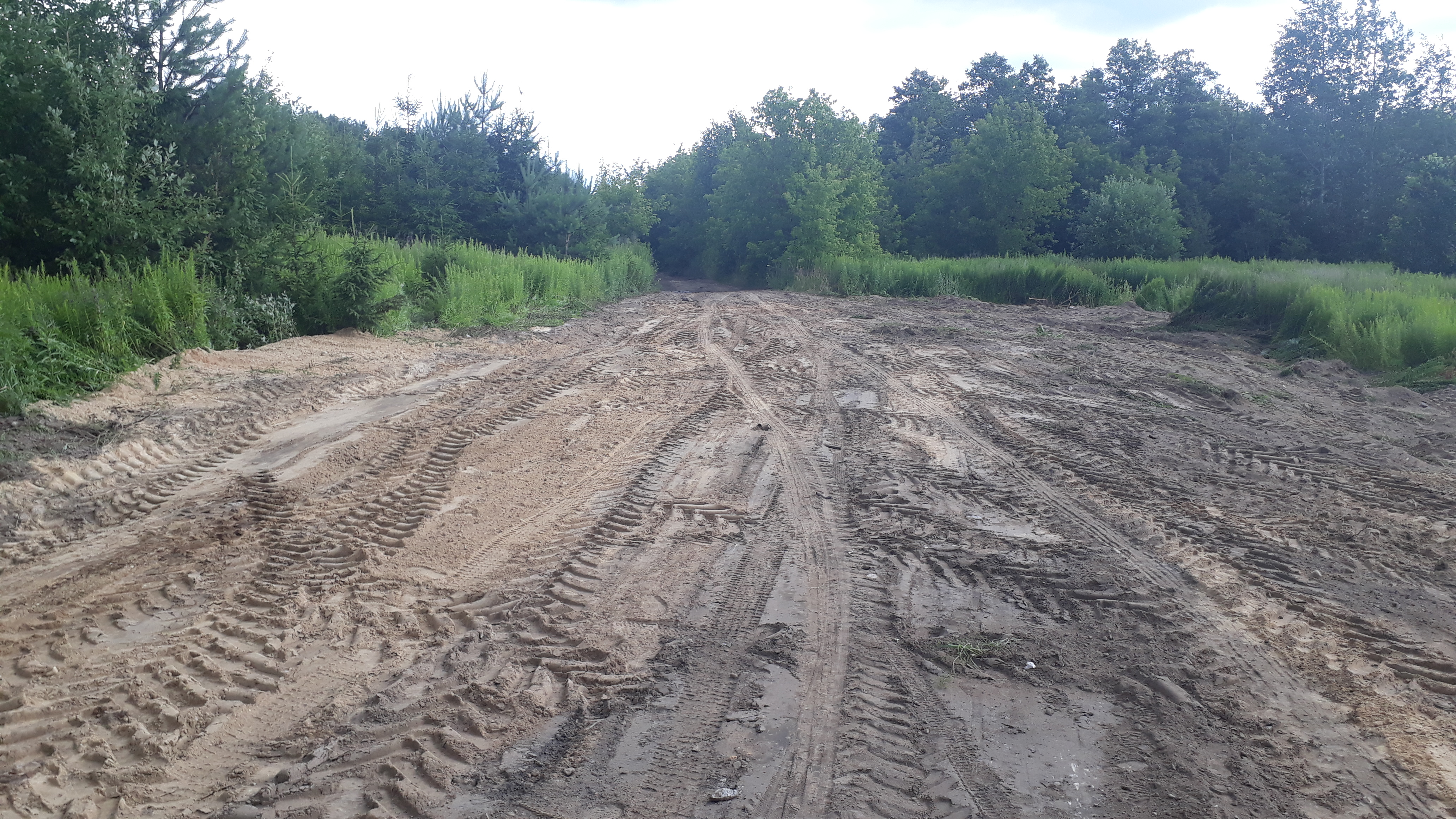 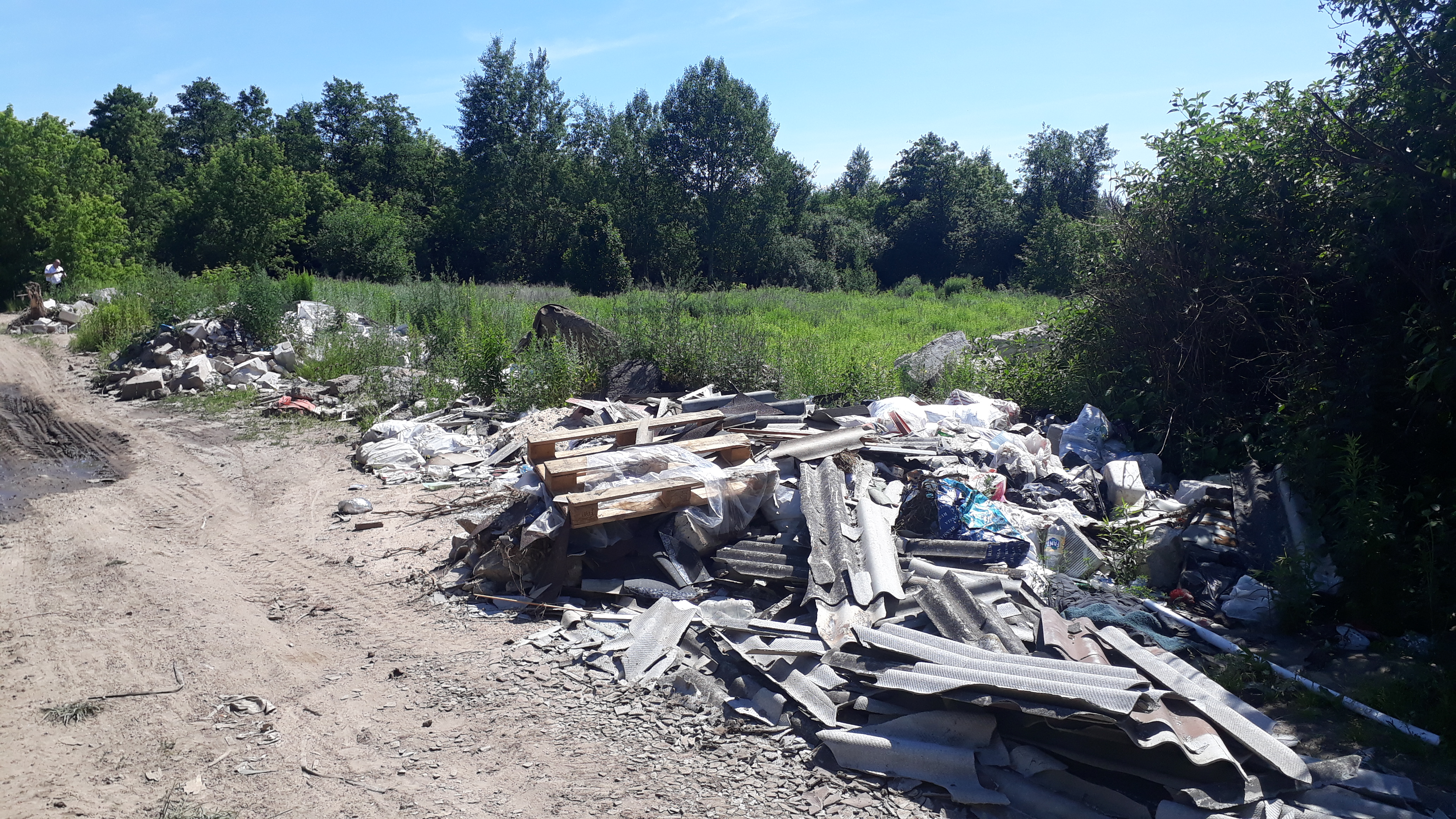 Прилегающая территория к биологическому заказнику «Стиклево»место совершение нарушенияВ рамках наведения порядка на земле была установлена несанкционированная свалка отходов на территории, прилегающей к республиканскому биологическому заказнику «Стиклево» возле границ с Заводским районом г. Минска. описание нарушенияУП «Минское лесопарковое хозяйство» направлено письмо о принятии мер. 10.07.2019 получен ответ - территория приведена в надлежащее состояние, до 12.07. будут установлены шлагбаумы. принятые меры по устранению нарушения (дата направления рекомендации, предписаний, информационных писем по устранению выявленных нарушений (недостатков), срок исполнения)Ответственное должностное лицо приглашено на 17.07.2019 для привлечения к административной ответственности по статье 23.1 КоАП.принятые меры по привлечению к ответственности (дата начала административного процесса, дата вынесения постановления о привлечении к административной ответственности с указанием на часть статьи и статью КоАП, сумма штрафа)Нетпринятые меры по возмещению вреда, причиненного окружающей среде (дата акта об установлении факта вреда, причиненного окружающей среде, размер причиненного вреда окружающей среде, дата предъявления претензии)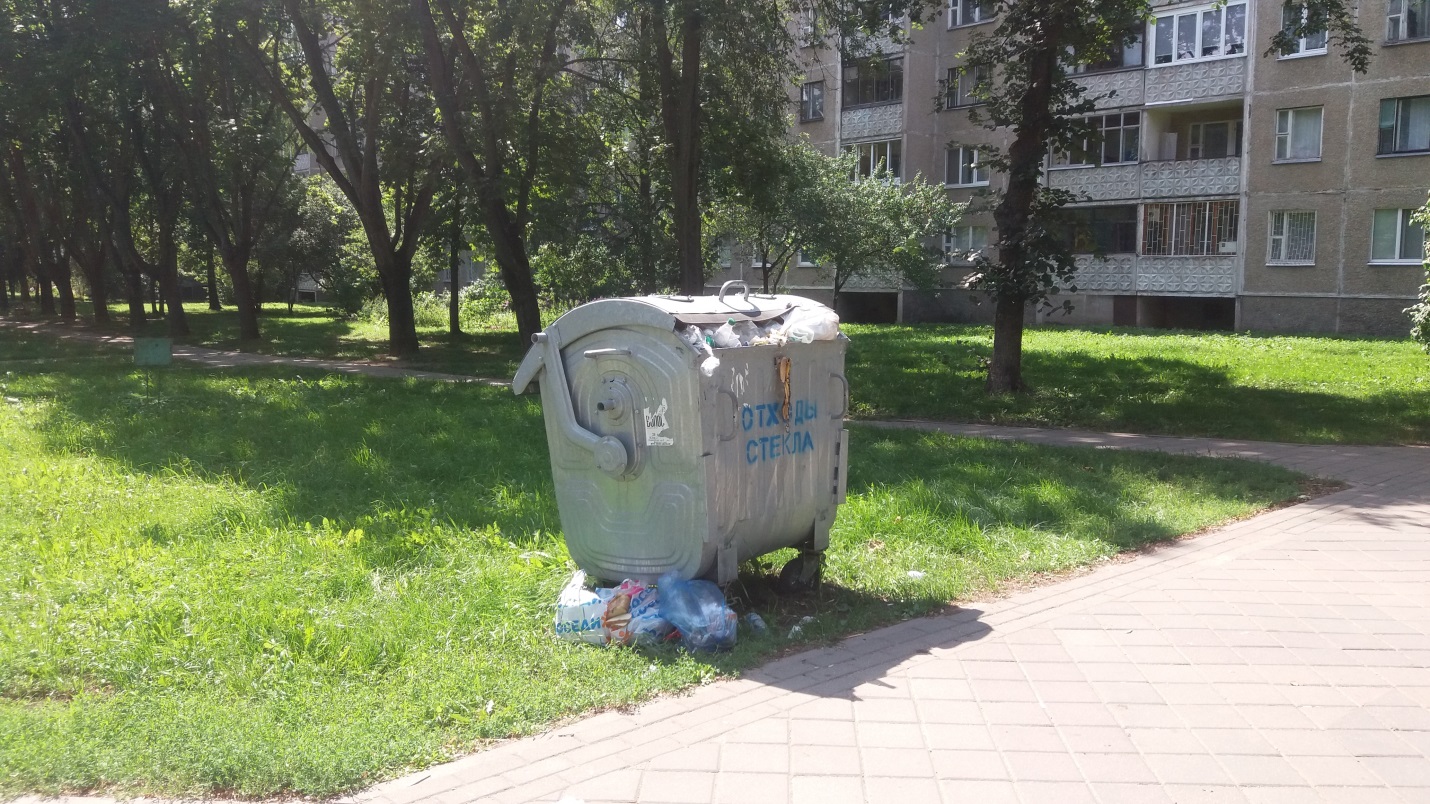 Прилегающая территория к домам  № 50, 52 по ул. Восточная место совершение нарушенияНа прилегающей территории к домам № 50,52 (на зеленой зоне около контейнера) размещены мешки с отходами жизнедеятельности населения.описание нарушенияУП «Зеленстрой Советского района г. Минска» указано на необходимость приведения территории в надлежащее состояние.принятые меры по устранению нарушения (дата направления рекомендации, предписаний, информационных писем по устранению выявленных нарушений (недостатков), срок исполнения)принятые меры по привлечению к ответственности (дата начала административного процесса, дата вынесения постановления о привлечении к административной ответственности с указанием на часть статьи и статью КоАП, сумма штрафа)принятые меры по возмещению вреда, причиненного окружающей среде (дата акта об установлении факта вреда, причиненного окружающей среде, размер причиненного вреда окружающей среде, дата предъявления претензии)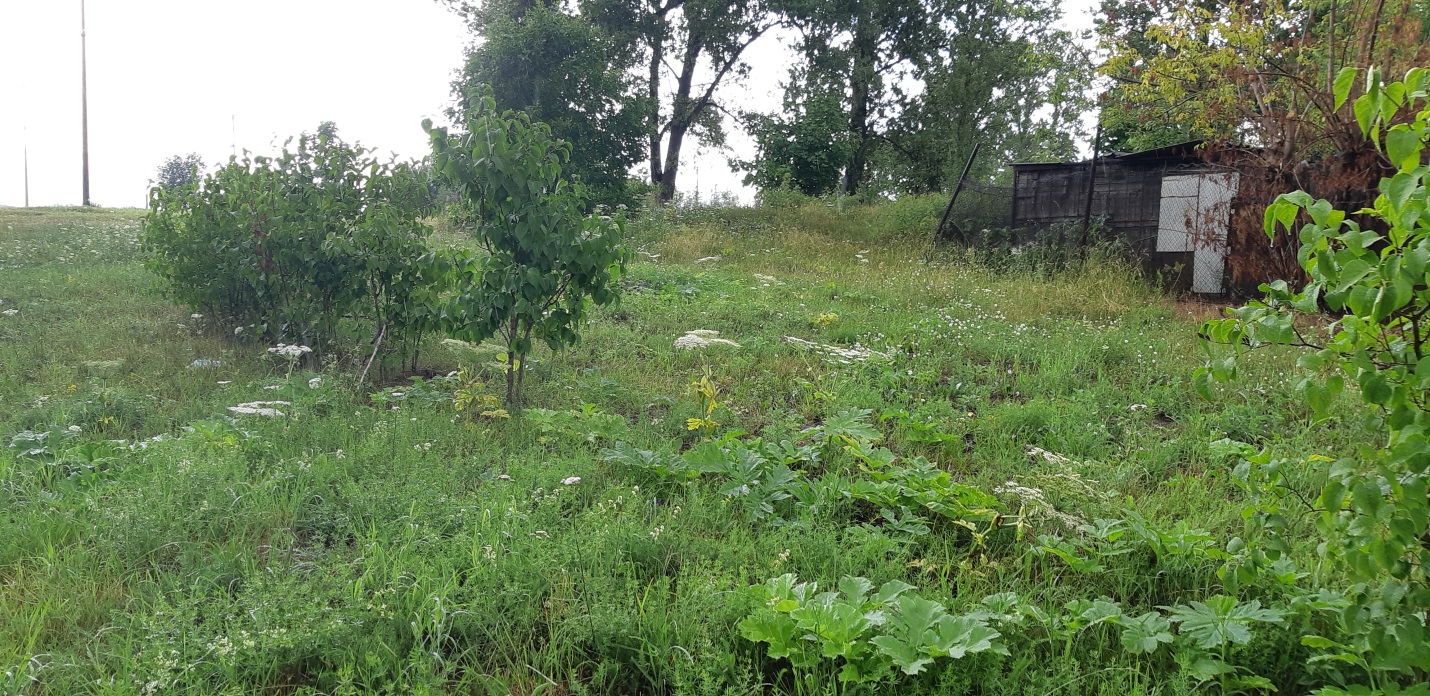 По ул. Л. Карастояновой, 42 в г. Минскеместо совершение нарушенияВ ходе проведения мероприятий технического характера территорий УП «Зеленстрой Центрального района г. Минска» выявлено произрастание борщевика Сосновского. Выдано предписание об устранении нарушения. 10.07.2019 в ходе проведения мероприятия по изучению выполнения предписания об устранении нарушений установлено, что покос не выполнен в полном объеме.описание нарушенияУП «Зеленстрой Центрального района г. Минска» указано на выполнение предписания в полном объеме (осуществить покос зацветающего борщевика Сосновского до 17.00 12.07.2019).принятые меры по устранению нарушения (дата направления рекомендации, предписаний, информационных писем по устранению выявленных нарушений (недостатков), срок исполнения)Ответственное должностное лицо приглашено на 17.07.2019 для привлечения к административной ответственности по статье 23.1 КоАП.принятые меры по привлечению к ответственности (дата начала административного процесса, дата вынесения постановления о привлечении к административной ответственности с указанием на часть статьи и статью КоАП, сумма штрафа)Нетпринятые меры по возмещению вреда, причиненного окружающей среде (дата акта об установлении факта вреда, причиненного окружающей среде, размер причиненного вреда окружающей среде, дата предъявления претензии)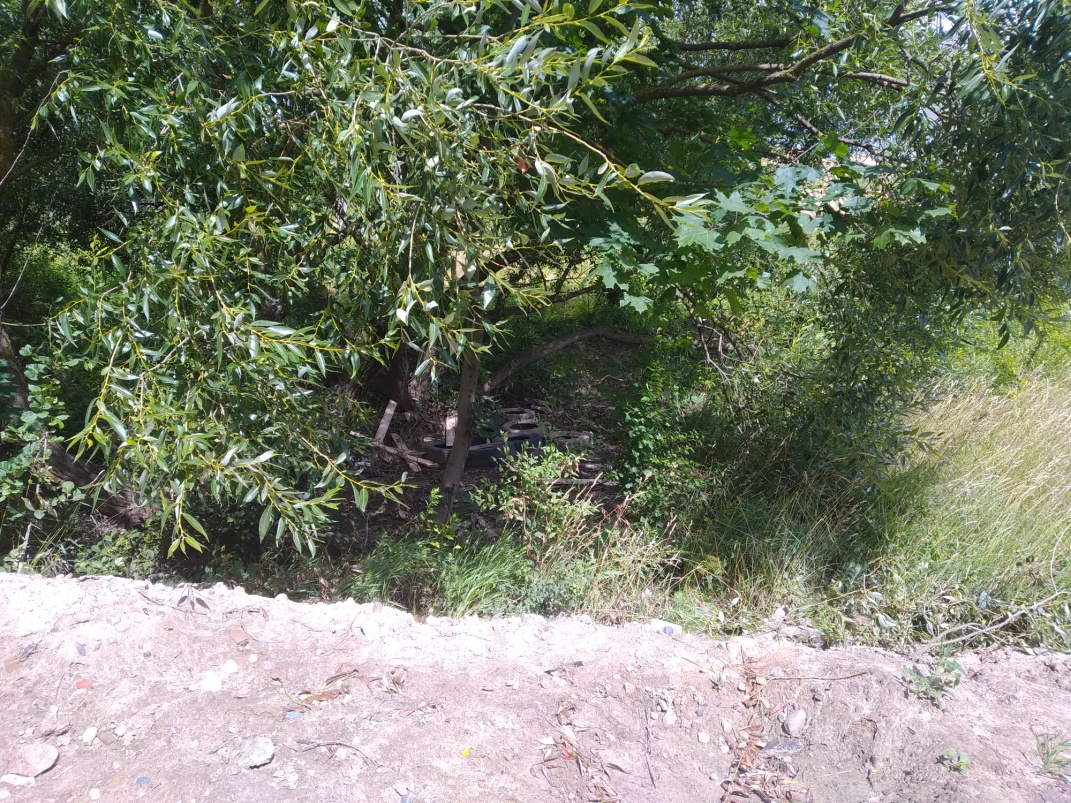 1.г. Минск ул. Колхозная, 15место совершение нарушения2. На пустыре вблизи ул.Колхозная, 15 был выявлен факт несанкционированного хранения отходов( шины, строительные отходы)описание нарушения3. УП «Зеленстрой Фрунзенского района» указано о необходимости о принятия мер по наведению порядка. принятые меры по устранению нарушения (дата направления рекомендации, предписаний, информационных писем по устранению выявленных нарушений (недостатков), срок исполнения)4.нетпринятые меры по привлечению к ответственности (дата начала административного процесса, дата вынесения постановления о привлечении к административной ответственности с указанием на часть статьи и статью КоАП, сумма штрафа)5.факты причинения вреда отсутствуютпринятые меры по возмещению вреда, причиненного окружающей среде (дата акта об установлении факта вреда, причиненного окружающей среде, размер причиненного вреда окружающей среде, дата предъявления